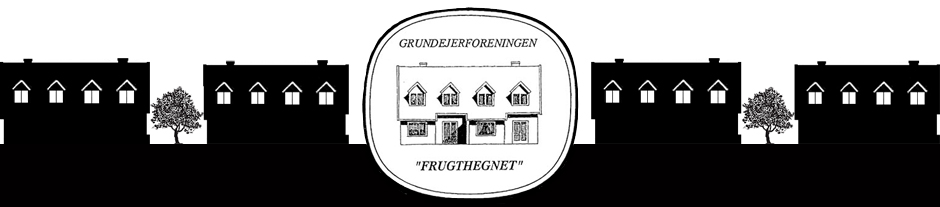 Referat fra bestyrelsesmøde den 19. maj 2015Tilstede: Bettina (FH24), Niels (FH36), Nicolai (FH40), Helle (FH87) og Jacob (FH58), Konstantin (FH39)Afbud: IngenGæster: Ingen1. ReferentNiels2. Konstituering af bestyrelsenResultatet af konstitueringen blev:Formand:		Niels Kristensen – Frugthegnet 36Næstformand:	Nicolai Hammenfors – Frugthegnet 40Kasserer:		Helle Fossum, Frugthegnet 87Beboervelkomst:	Jacob Sivertsen, Frugthegnet 58Web-ansvarlig:	Jacob Sivertsen, Frugthegnet 58Ophæng ny bestyrelsesliste i udhængsskab:	NielsKøb gave til Nicolai Kamstrup som afgående bestyrelsesmedlem og kasserer: NielsSuppleanter inviteres fremover til bestyrelsesmøder og får til sendt referater, men skal der ud over ikke involveres i bestyrelsens arbejde. 3. Referat fra sidste mødeGodkendt uden bemærkninger4. Opfølgning på GeneralforsamlingVi har ikke betalt for leje af lokalet. Helle kontakter Sorgenfrivang og betaler.Referat diskuteret og Bettina færdiggør og fremsender og Niels printer.Der var et par kommentarer til beretningen, som Niels tilpasser og printer. 5. Løbende korrespondance og orienteringRensning af rendestensbrønde:	Alle i bestyrelsen får et antal grundejer, der skal indsamles underskrifter fra. Niels printer beskrivelsen af ordningen fra kommunens hjemmeside.Bestyrelsens SOP: tages op på næste bestyrelsesmødeFuldmagter til generalforsamlingen:	tages op på næste bestyrelsesmødeNabohjælp skilte:	vi var ikke nok tilmeldte til at ansøge om gratis skilte, men der er en ny mulighed for at søge i september. Anvendelse af CVR nr. :  tages op på næste bestyrelsesmøde5. Hjemmesiden Opdatere hjemmeside med den nye bestyrelse:	JacobIndsamling af adresser til mailing-listen gøres i forbindelse med indsamling af underskrifter til rensning af rendestensbrønde. Opslagstavle:	Jacob arbejder videre med anvendelsenPolitik for udsendelse af nyhedsbreve:	tages op på næste bestyrelsesmødeJacob laver forslag til ”Ejendomsmægler”-side med udgangspunkt i de for nyligt modtagne ”grundejerforenings-skemaer”. Dette vil simplificere besvarelsen af de mange henvendelser, der har været på det seneste. 6. Byggesager og deklarationIngen emner7. ØkonomiNicolai har undersøgt hvilke forsikringer det giver mening for grundejerforeningen at have:Bestyrelsesforsikring: Er ikke relevant da vi ikke har større enkeltstående udgifter, som bestyrelsen kunne komme til at bruge penge på.Netbanksforsikring:	Hos Tryg hænger den sammen med en løsøreforsikring og prisen på denne er 2500 kr. pr. år. Udgiften er for stor i forhold til risikoen.Grundejerforeningen er at opfatte som en ”virksomhed” og er derfor ikke dækket som privatpersoner mod hacking. Helle vil undersøge muligheden for at foreningen kan anvende mobilpay.Niels og Helle mødes og arrangerer overdragelse af kasserer-rollen samt sørger for at Helle får adgang til netbank. Kan først gøres når referat af generalforsamlingen er klar. 8. Huse til salg og beboervelkomstVelkomstbrev:	Jacob har lavet udkast til velkomstbrev og opdaterer med henvisning til de i foreningen gældende regler. Jacob har indkøbt træer som velkomstgave og besøger de nye beboere. 9. EventueltNæste bestyrelsesmøde:	 31. august 2015 kl. 19:00 hos Konstantin (FH 39)